FANG Nancy 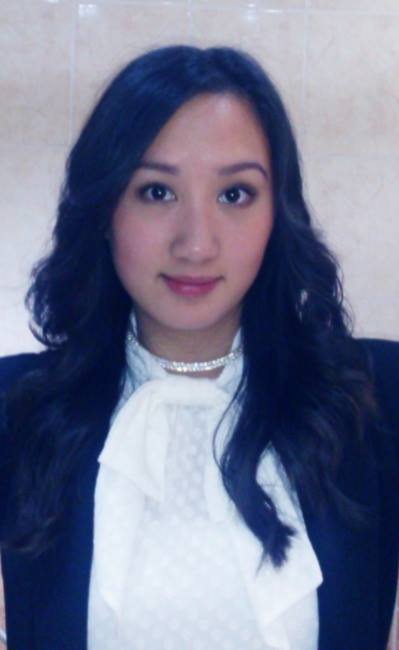 19 ans30 mai 1995BelgeRue du Grand Central 60 6000 CHARLEROI0494 80 44 31nancyfang8@gmail.comFORMATIONEnseignement secondaire:Institut Paridaens Beaumont2007-2008 Général Latin-SciencesInstitut Saint-André Charleroi2008-2010 Général Latin-Sciences et économieInstitut Paridaens Beaumont2010-2011 Général Sciences 8hIET Notre-Dame Charleroi2011-2012 Technique Secrétariat-TourismeInstitut Saint-André Charleroi 2012-2014 Technique Gestion Comptabilité et SecrétariatEXPERIENCESJobs étudiant:Serveuse en restauration – bar: Le Palais Impérial Beaumont 2011Serveuse en boulangerie: Boulangerie Sol Beaumont 2012Vendeuse en magasin de vêtements: Belle & Belle Charleroi 2013Employée: Action Gilly 2014Stage de secrétariat: L'espace Immobilier Charleroi 2014Stage de secrétariat médical: Hôpital André Vésale 2015ConnaissancesLinguistique:-Français: Langue maternelle-Chinois: Bonne maîtrise-Anglais: Maîtrise moyenne-Néerlandais: Maîtrise moyenneInformatique:-Logiciels: Word – Excel – Access – Publisher – PowerPoint – Open Office – BOB 50HobbiesMusique – Sport – Sorties – Lecture DISPONIBILITES Weekend, vacances de Toussaint – Noël - Carnaval – Pâques – d’été et jours fériés 